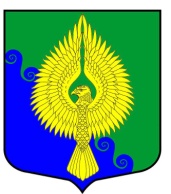 Внутригородское муниципальное образованиеСанкт-Петербургамуниципальный округ ЮНТОЛОВОМестная Администрация(МА МО МО Юнтолово)ПОСТАНОВЛЕНИЕ« 07 » декабря    2020 года							    	  №  01-18 / 74Об утверждении Порядка составления бюджетной отчетности внутригородского муниципального образования Санкт-Петербурга муниципальный округ  Юнтолово В соответствии со статьей 154 Бюджетного кодекса российской Федерации  и статьей 28 Положения о бюджетном процессе в муниципальном образовании муниципальный округ ЮнтоловоМестная Администрация постановила:Утвердить Порядок составления бюджетной отчетности внутригородского муниципального образования Санкт-Петербурга муниципальный округ Юнтолово согласно приложению к постановлению.Постановление Местной Администрации от 28.06.2013 № 01-18/25 «Об утверждении Порядка составления бюджетной отчетности в муниципальном образовании муниципальный округ  Юнтолово»  считать утратившим силу.Постановление вступает в силу с момента принятия.Контроль за исполнением настоящего постановления оставляю за собой. Глава Местной Администрации			                                   			         Е.Н. КовбаПриложение 1к постановлению МА МО МО Юнтоловоот   07/12/2020  № 01-18/74Об утверждении Порядка составления бюджетной отчетности в муниципальном образовании муниципальный округ  ЮнтоловоНастоящий Порядок разработан в соответствии с пунктом 2 статьи 154, главой 25.1 Бюджетного кодекса Российской Федерации, Инструкцией о порядке составления и представления годовой, квартальной и месячной отчетности об исполнении бюджетов бюджетной системы Российской Федерации, утвержденной приказом Министерства финансов Российской Федерации от 28.12.2010 № 191н (далее – Инструкция), Положением о бюджетном процессе во внутригородском муниципальном образовании Санкт-Петербурга муниципальный округ Юнтолово (далее – МО Юнтолово) и регламентирует основные правила составления Местной Администрацией ВМО МО Юнтолово (далее – Местная Администрация) бюджетной отчетности внутригородского муниципального образования Санкт-Петербурга муниципальный округ Юнтолово (далее – бюджетная отчетность).Бюджетная отчетность составляется Местной Администрацией  в соответствии с единой методологией и стандартами бюджетного учета и бюджетной отчетности, установленными Министерством финансов Российской Федерации.Бюджетная отчетность включает:- отчет об исполнении бюджета МО Юнтолово;- баланс исполнения бюджета  МО Юнтолово;- отчет о финансовых результатах деятельности;- отчет о движении денежных средств;- пояснительную записку.Отчет об исполнении бюджета МО Юнтолово  содержит данные об исполнении бюджета по доходам, расходам и источникам финансирования дефицита бюджета в соответствии с бюджетной классификацией Российской Федерации.Баланс исполнения бюджета МО Юнтолово содержит данные о нефинансовых и финансовых активах, обязательствах  МО Юнтолово на первый и последний день отчетного периода по счетам плана счетов бюджетного учета.Отчет о финансовых результатах деятельности содержит данные о финансовом результате деятельности в отчетном периоде и составляется по кодам классификации операций сектора государственного управления.Отчет о движении денежных средств отражает операции со средствами бюджета     по кодам классификации операций сектора государственного управления.Пояснительная записка содержит информацию об исполнении бюджета, дополняющую информацию, представленную в отчетности об исполнении бюджета, в соответствии с требованиями к раскрытию информации, установленными нормативными правовыми актами Министерства финансов Российской Федерации.Местная Администрация составляет бюджетную отчетность на основании представленной бюджетной отчетности  главными распорядителями бюджетных средств, администратором доходов бюджета, администратором источников финансирования дефицита бюджета.Бюджетная отчетность является годовой. Отчет об исполнении бюджета МО Юнтолово является ежеквартальным. Местная Администрация составляет ежеквартальный, полугодовой и годовой отчеты об исполнении бюджета МО Юнтолово.Бюджетная отчетность составляется на следующие даты: месячная – на первое число месяца, следующего за отчетным, квартальная – по состоянию на 1 апреля, 1 июля и 1 октября текущего года, годовая – на 1 января года, следующего за отчетным.Отчетным годом является календарный год – с 1 января по 31 декабря включительно.8. Месячная и квартальная отчетность является промежуточной и составляется нарастающим итогом с начала текущего финансового года.Бюджетная отчетность составляется в рублях с копейками, если иное  не указано в форме, установленной Министерством финансов Российской Федерации.В случае, если все показатели, предусмотренные формой бюджетной отчетности, утвержденной Инструкцией, не имеют числового значения, такая форма отчетности не составляется, информация о чем подлежит отражению в пояснительной записке к бюджетной отчетности за отчетный период.При  формировании и (или) представлении бюджетной отчетности средствами программных комплексов автоматизации документы бюджетной отчетности, не имеющие числовых значений показателей и не содержащие пояснения, формируются и представляются с указанием отметки (статуса) «показатели отсутствуют».Если по бюджетному учету показатель имеет отрицательное значение, то в бюджетной отчетности в случаях, предусмотренных Инструкцией, этот показатель отражается в отрицательном значении - со знаком «минус».В случае, если структурой формы бюджетной отчетности предусмотрены показатели сопоставления плановых (прогнозных) показателей с фактически сложившимися в отчетном периоде, но при этом плановые (прогнозные) показатели отсутствуют, расчет показателей сопоставления не осуществляется, если иное не предусмотрено Инструкцией.Бюджетная отчетность составляется нарастающим итогом с начала года   в рублях с точностью до второго десятичного знака после запятой.В целях составления годовой бюджетной отчетности проводится инвентаризация активов и обязательств в порядке, установленном Местной Администрацией в рамках формирования учетной политики.Состав бюджетной отчетности определяется Бюджетным кодексом Российской Федерации и Инструкцией. В состав бюджетной отчетности включаются формы отчетов, установленные Инструкцией.Бюджетная отчетность подписывается Главой Местной Администрации  и главным бухгалтером Местной Администрации.Бюджетная отчетность предоставляется Местной Администрацией  в Комитет финансов Санкт-Петербурга на бумажных носителях и в виде электронного документа путем передачи по телекоммуникационным каналам связи с использованием электронной подписи в сроки, установленные Комитетом финансов Санкт-Петербурга. Бюджетная отчетность на бумажном носителе представляется главным бухгалтером Местной Администрации. Отчет об исполнении бюджета МО Юнтолово за первый квартал, полугодие и девять месяцев текущего финансового года утверждается Местной Администрацией и направляется в Муниципальный Совет  МО Юнтолово.Годовой отчет об исполнении бюджета МО Юнтолово подлежит утверждению решением Муниципального Совета.